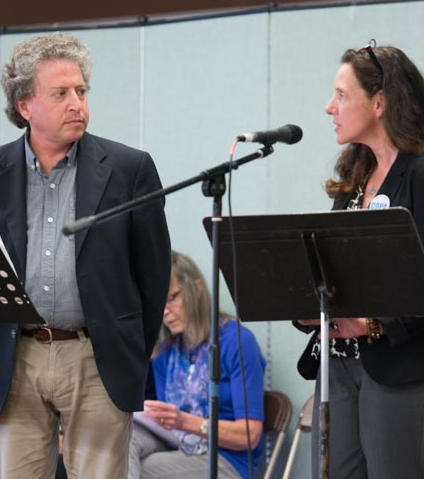 Mary Litel-Walsh, Resurrection Catholic Community, engages Supervisor John Leopold on Prop 47 and Restorative Justice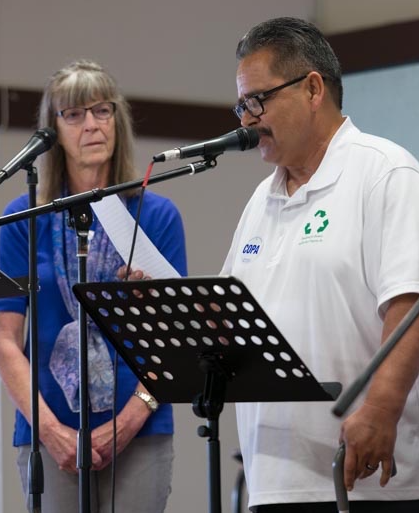 George Maestaz, Transitions for Recovery & Reentray, shares his story of rebuilding his life through Prop 47, as Rose Ashford, Temple Beth El, listens on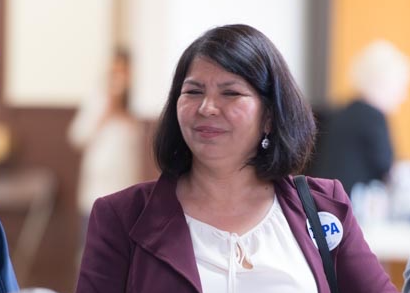 Lupe Jara, St. Francis Xavier Catholic in Seaside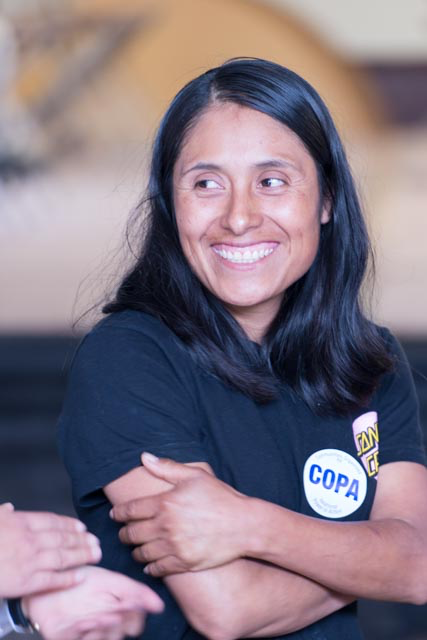 Celsa Ortega, St. Mary’s Catholic in Salinas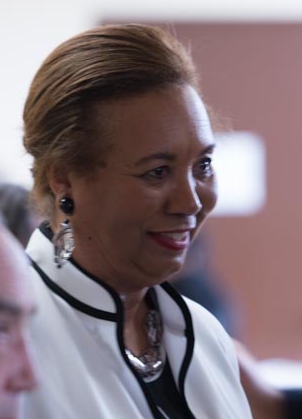 Martina O’Sullivan, Resurrection Catholic Community in Aptos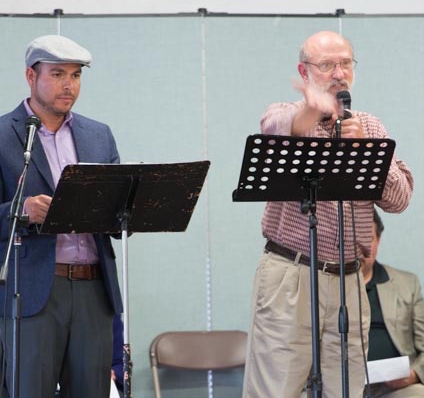 Jon Showalter (right), St. John’s Episcopal in Aptos, and Tony Jara (left), St. Francis Xavier in Seaside, launch COPA Affordable Housing strategy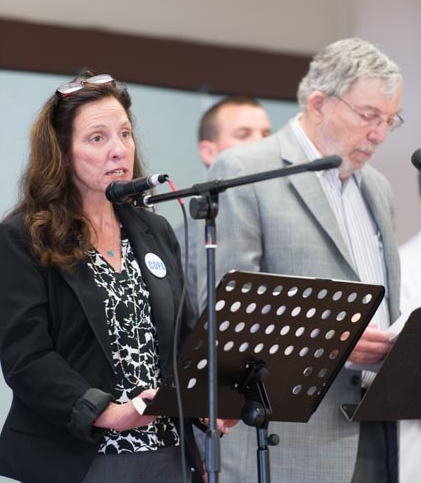 Mary Litel-Walsh, Resurrection Catholic Community in Aptos, and Gaylord “Smitty” Smith, Unitarian Universalist Fellowship of Santa Cruz County, teach about Restorative Justice and Prop 47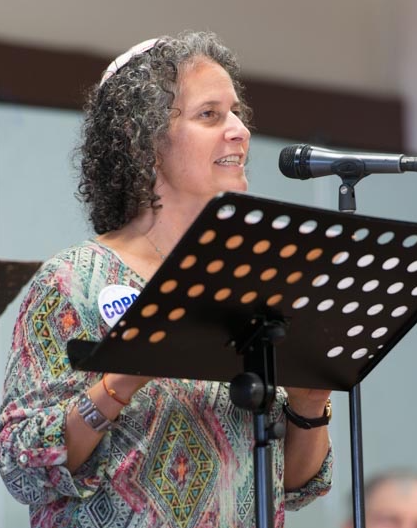 Rabbi Paula Marcus, Temple Beth El, teaches about the importance of Covenant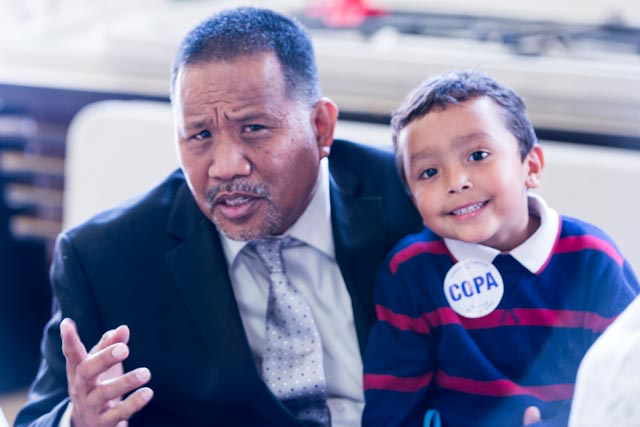 Derwin Borling and his son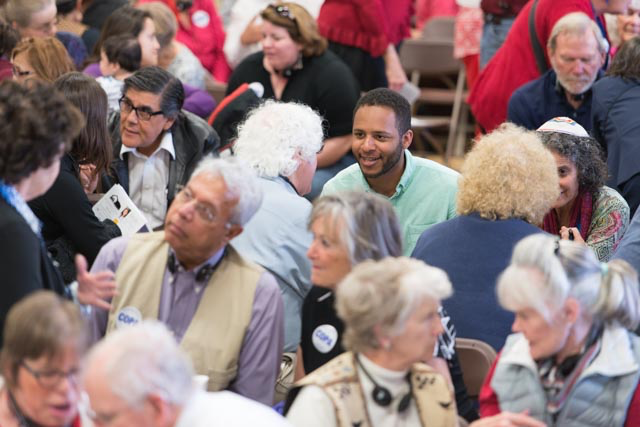 People from all of the tri-county region engage one another in relational conversations: what moments in your life have formed your desire to be part of your community?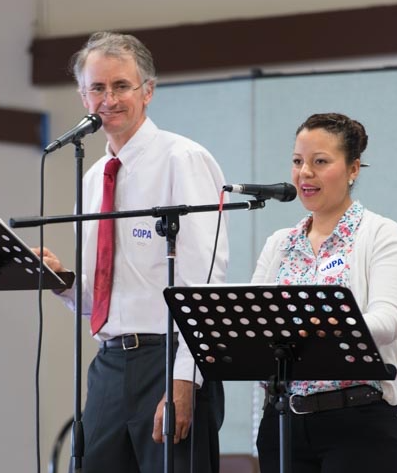 Vince Zuniga, St. Luke’s Episocpal in Hollister, and Carolina Roman, Sacred Heart Catholic in Salinas, brief the audience at the 2016 COPA Spring Assembly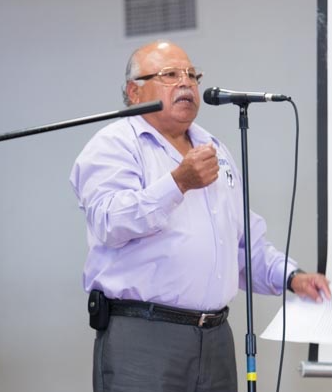 Alfonso Hernandez, St. Francis Xavier Catholic in Seaside, welcomes everyone to the 2016 COPA Spring Assembly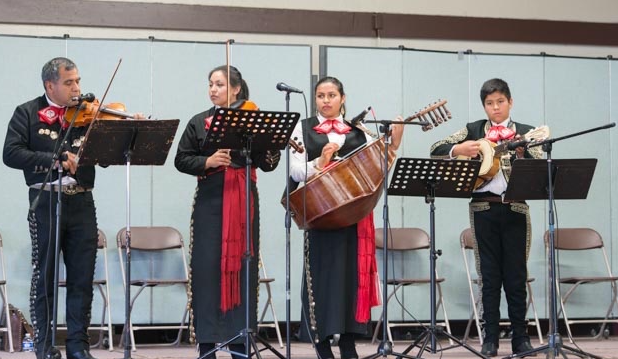 Mariachis warm up the crowd before the 2016 COPA Spring Assembly